Language Arts Early Grades Rubric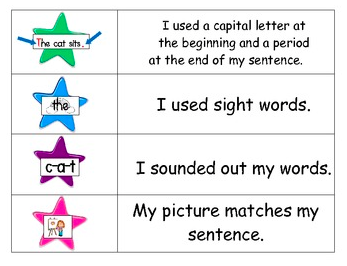 